Date: Tuesday, February 4th, 9:15ACall to Order9:17am Close of meeting 9:53amPrincipal’s Post Needs for Culture Night? Officers’ ReportsPresidentUpcoming Star Polisher February 20th Will double check with Lulu to see if we need current volunteersTeacher Grant Submission Review & UpdateJen Brown- List of various Maker Space items Ordered & DeliveredMejia- Greg Tang Challenge Set $99.95 Ordered & DeliveredSmith- Greg Tang Puzzle Kit- Ordered & DeliveredBalance $218.88 – will let admin know in case anyone else needs PTO Council Recap: Dr. Watkins’ Address: More kids, more schools…Cockrell and Boyer will be affected by the new addition of the elementary – in 2021 there will be two more elementary schools – 2023 will be the next high school – new natatorium and performing arts stage will seat 600 to 850 seats New School Seed Money. $900- total- Adjust Budget. We had only budgeted for one elementary but now we need to budget for three new elementary schools – we had $365 budgeted for one school but just got our Rough Riders check from last year for approximately $500 so that will help – not sure when the money will need to go to the new schools – every year the PTOs donate to the Special Olympics and that’s due in MayHTHT Budget1st Grade $10 Proposal Went to admin and asked the teachers how they feel about it and their response was first and second grade were the only ones that liked it. If it fits within the $8 per kid budget we can look at other grade levels. Ex: Perot bus. First grade would like to use their money towards the field trip to KidZania – they are asking for $10 instead of $8 and we have extra money from our sponsorship from the beginning of the year to pull from to support that. Other Grade Level Intentions?Vice PresidentMembership Report. One new Basic Member Jan 2020. Yay! Member Front Row Parking Update. Thank You Keli for helping us! Sign is updated for the Gibson family for this month Treasurer’s Report Budget Overview Party Fund Update Winter parties shows in the negative but that’s just because it needs to be moved to a different line item on the budget. Teacher Grant UpdateBudget vs Actual ReviewRough Riders Check-cover extra unexpected Seed $ for new schools? Also had some great company matches that came in so that adds to the overall budget Recording SecretaryCommunications ReportSocial Media Updates: Culture Night. Spirit wear. Box Tops. Teacher Grants   Will do a post this week to highlight the teacher grant products ruckerpto@gmail.com Correspondence Check in Adding table tents to the teachers lounge – any ideas for correspondence send to MikeChairpersons’ ReportsSpirit WearSales Check in Set up at Rucker Rocks and sold a few items Next selling event? Culture Night? Not using the cafeteria this year, only the gym – mariachi band this year and bought some additional decorations – looking for volunteers to run the games – Spirit wear can sell in the hallway during the event by the welcome booth – Feb 20 5:30 to 7pm – volunteers needed right after school for set up and then some for clean up as well – room parents can send out a sign up genius for volunteers for set up and clean up – La Loteria is a small station or a small booth – 10 registered volunteers – Prosper band coming to perform, parade of kids dressed up, six or seven performances then the mariachi band – working on the program tonight Spirit Nights UpdateNone on the calendar right now Room Parent Coordinator(s)Valentine’s Day? Adopted Staff? End of the year will be like it was last year with a station and a sno cone – still have around $1000 in the party fund and will probably get more money with that last push – cost of end of year will be minimal – next year maybe we could have each grade level handle one day of teacher appreciation week – meeting scheduled for room parnets in the spring and something we could bring up at that meeting Watch D.O.G.S.Still getting about three new people a month – seven volunteers this week – working on a hockey night with Allen Americans – WATCH Dogs has money left over in their line item and we might plug that money into another spot or they could do a thank you note for dads or something nice to thank them for volunteering – currently have around 89 volunteers – you could also print a picture of the kids and their dad and give that to them to say thank you – could do a post card print - Incentives/Box TopsSpring Drive: Feb 25th -  is the next drive – tops are due March 1st remind the room parents to start checking the box to see if any box tops came in - Replacement Committee Chair for Teacher Appreciation Week HIGHLY NEEDEDNew BusinessAnnouncementsUpcoming EventsStar Polisher Feb 20th-  Sign Up Genius Culture Night Thursday, Feb 20th 5:30.Notes: PositionNameEmailCo- PresidentLulu Rodriguezruckerptopresident@gmail.comCo- PresidentCristina Bellardruckerptopresident@gmail.comCo- Vice PresidentJoAnn Parrottjoannparrott@gmail.com Co- Vice PresidentKimberly Stumpfkimichel@gmail.com Recording SecretaryJen RodriguezJenrodriguez0202@gmail.com Communications SecretaryMike Uberruckerpto@gmail.comCo- Treasurer (checks & correspondence)Cherise Sallawaycherisesallaway@gmail.com Co- Treasurer (books)Trent Bailey Room Parent Coordinator(S)Sharon Aldertonruckerroomparents@gmail.com Claire Christensen ruckerroomparents@gmail.com Spirit Wear Aurore Mizaraurore22j@yahoo.comTeri Baileybailey.teri@yahoo.comTeacher AppreciationPies for TeachersErin Heggyerin.hegggy@gmail.com SunshineKathryn DowdyKathryn.nic@gmail.com Watch DOGSBrady DenniswatchDOGSrucker@gmail.com TailgateBrady Dennis watchDOGSrucker@gmail.com Incentives/Box TopsSpirit Night CoordinatorKyrstal Phillips Krystalphillips626@gmail.com Bulletin Board Hyeyon Theos 	Hyeyon.theos@gmail.com 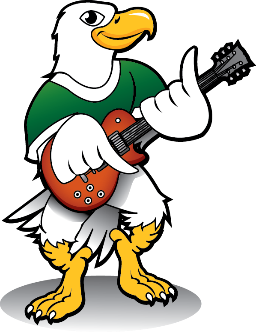 